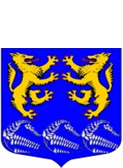 МУНИЦИПАЛЬНОЕ ОБРАЗОВАНИЕ«ЛЕСКОЛОВСКОЕ СЕЛЬСКОЕ ПОСЕЛЕНИЕ»ВСЕВОЛОЖСКОГО МУНИЦИПАЛЬНОГО РАЙОНАЛЕНИНГРАДСКОЙ ОБЛАСТИСОВЕТ ДЕПУТАТОВРЕШЕНИЕ14.03.2019г.                                                                                                     №07                     дер. Верхние ОселькиО признании утратившими силуотдельных решений совета депутатовМО «Лесколовское сельское поселение»     В соответствии с Федеральным законом от 06.10.2003 № 131-ФЗ «Об общих принципах организации местного самоуправления в Российской Федерации»,  Федеральным законом от 29.07.2017 № 217-ФЗ «О ведении гражданами садоводства и огородничества для собственных нужд и о внесении изменений в отдельные законодательные акты Российской Федерации», Распоряжением Правительства РФ от 29.11.2014 №2403-р «Об утверждении основ государственной молодежной политики Российской Федерации на период до 2025 года», с Областным законом от 22.10.2018 № 101-оз «О прекращении осуществления органами местного самоуправления городских и сельских поселений Ленинградской области отдельных государственных полномочий в сфере административных правоотношений и внесении изменений в областные законы «О наделении органов местного самоуправления муниципальных образований Ленинградской области отдельными государственными полномочиями Ленинградской области в сфере административных правоотношений» и «Об административных правонарушениях», а также о признании утратившими силу некоторых законодательных актов и отдельных положений законодательных актов Ленинградской области», Уставом МО «Лесколовское сельское  поселение» совет депутатов принялРЕШЕНИЕ:     1. Признать утратившими силу:1.1. Решение совета депутатов муниципального образования "Лесколовское сельское поселение" Всеволожского муниципального района Ленинградской области от 27.10.2016  № 30 «Об утверждении Положения о порядке учета граждан, нуждающихся в получении садовых, огородных или дачных земельных участков на территории МО «Лесколовское сельское поселение».       1.2 Решение совета депутатов муниципального образования "Лесколовское сельское поселение" Всеволожского муниципального района Ленинградской области от 22.10.2015  №22 «Об утверждении Положения «Об Административной комиссии муниципального образования «Лесколовское сельское поселение» Всеволожского муниципального района Ленинградской области».       1.3. Решение совета депутатов муниципального образования "Лесколовское сельское поселение" Всеволожского муниципального района Ленинградской области от 21.04.2009  №26 «Об утверждении Положения о Молодежном Совете при администрации МО «Лесколовское сельское поселение" Всеволожского муниципального района Ленинградской области». 2.Опубликовать настоящее решение в газете «Лесколовские вести» и разместить на официальном сайте муниципального образования «Лесколовское сельское поселение» Всеволожского муниципального района Ленинградской области в информационно-телекоммуникационной сети Интернет.3. Настоящее решение вступает в силу с момента принятия.4. Контроль за исполнением решения возложить на постоянную комиссию по законности, правопорядку, общественной безопасности, гласности и вопросам местного самоуправления. Глава муниципального образования                                                    А.Л. Михеев